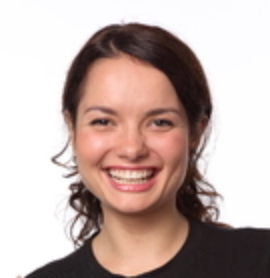 EXPERIENCE PROFESSIONNELLEPROFESSION, NOM DE LA SOCIÉTÉ ; VILLE — 2012–PrésentListe des tâches accomplies, Responsabilités (gestion de la caisse, gestion de l'espace enfants), Résultats obtenus (chiffre d'affaires réalisé, réalisation de la vitrine d'été, etc.)PROFESSION, NOM DE LA SOCIÉTÉ ; VILLE — 2009–2011Liste des tâches accomplies, Responsabilités (gestion de la caisse, gestion de l'espace enfants), Résultats obtenus (chiffre d'affaires réalisé, réalisation de la vitrine d'été, etc.)formationformation, nom de l’ecole, année d’étude Descriptif de la formationPROFESSION, NOM DE LA SOCIÉTÉ ; VILLE — 2009–2011Descriptif de la formationPROFESSION, NOM DE LA SOCIÉTÉ ; VILLE — 2006–2008Descriptif de la formationcompetences	Argumentation commerciale Règles de gestion de stocks
Modalités d'accueil 	Techniques de mise en rayon
Principes de la relation client 	Techniques de vente
Procédure d'encaissement 	Word, Excelcentres d’interetsAssociation	Sport	Voyages